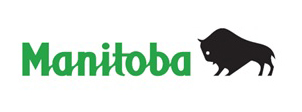 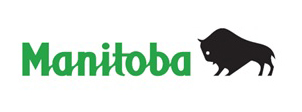 REGISTRATION OF JUDGMENT, LIEN OR ORDER Form 21.11.	PARTIES (full legal names)claimant(s) name                                                                                      debtor name2.	CLAIMANT(S)’S ADDRESS FOR SERVICE3.	JUDGMENT/LIEN/ORDER (Please fully identify the (judgment/lien/order). It must be attached.)	Judgment	Lien	Order	Other (specify): 	Court File No.4.	LAND DESCRIPTION	TITLE NO.(S)  5.	NAME OF REGISTERED OWNER(S) WHOSE INTEREST IS CHARGEDNote:  Where the debtor is not a registered owner on title, please insert the name of the registered owner whose interest is being charged, and not the name of the debtor.6.	DEBTOR’S INTEREST IN LAND (select A or B)A)	The debtor referred to in Box 1 is (one of) the registered owner(s) of the above land.B)	The debtor referred to in Box 1 is not (one of) the registered owner(s) of the above land but has an interest in the above land.  The interest that the debtor has in the above lands is (state the debtor’s interest in the land):7.	EVIDENCE OF CLAIMANT(S)1.	I am (one of) the (claimant(s)/the agent of the claimant(s)).2.	I believe that the statements made in this document are true in substance and in fact.3.	I believe that the debtor herein has the interest in the within land specified above.4.	The (judgment/lien/order) specified above is in full force and effect and has not been stayed.5.	The attached (judgment/lien/order) forms a part of this instrument.		           /      /			name of claimant or agent	signature 	date (YYYY/MM/DD)		          /      /		name of claimant or agent	signature 	date (YYYY/MM/DD)8.	RENEWAL (complete only when renewing an existing judgment)The attached judgment was recovered in an action brought on a former judgment.  The former judgment was registered at Land Titles Office as No. 9.	IMPORTANT NOTICEBy virtue of section 194 of The Real Property Act, any statement set out in this document and signed by the party making the statement has the same effect and validity as an oath, affidavit, affirmation or statutory declaration given pursuant to The Manitoba Evidence Act.10.	INSTRUMENT PRESENTED FOR REGISTRATION BY (include address, postal code, contact person and	phone number)